32.pielikumsPriekules novada pašvaldības domes2015.gada 30.decembra sēdes protokolam Nr.17, 32.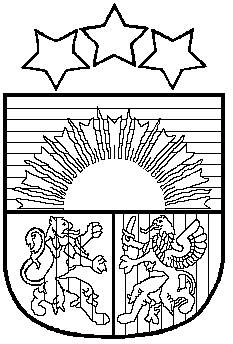 LATVIJAS REPUBLIKAPRIEKULES NOVADA PAŠVALDĪBAS DOMEReģistrācijas Nr. , Saules iela 1, Priekule, Priekules novads, LV-3434, tālrunis , fakss 63497937, e-pasts: dome@priekulesnovads.lvLĒMUMSPriekulē2015.gada 30.decembrī                 	                                                                               Nr.1732.Par nekustamā īpašuma nodokļa atvieglojumiem Z.Š., Virgas pag., Priekules nov.Priekules novada pašvaldībā saņemts Z. Š., dzīvojošas [:], Bunkas pagastā, Priekules novadā, 24.11.2015. iesniegums, iereģistrēts ar Nr.2.1.4/2270, ar lūgumu piešķirt nekustamā īpašuma nodokļa atvieglojumus, kā represētai personai, par nekustamo īpašumu [:], kadastra Nr.[:], Virgas pagastā, Priekules novadā.   Izvērtējot domes rīcībā esošo informāciju un ar lietu saistītos apstākļus, tika konstatēts:Iesniegumam pievienota politiski represētās personas apliecības ar Nr.6400426 kopija. Kopā ar iesniegumu saņemts arī apliecinājums, ka nekustamajā īpašumā [:] 4,26 ha platībā ar kadastra Nr.[:], Virgas pagastā, saimnieciskā darbība netiek veikta.	Nekustamais īpašums [:], Virgas pagastā atrodas tiesiskajā valdījumā Z.Š.vairāk kā piecus gadus.Pamatojoties uz likuma ”Par nekustamā īpašuma nodokli” 5.panta 2.daļu, kas nosaka, ka politiski represētām personām par zemi, kā arī par šā likuma 3.panta pirmās daļas 2.punktā un 1.²daļā minētajiem nekustamā īpašuma nodokļa objektiem, kas ir šo personu īpašumā vai valdījumā vismaz piecus gadus, nekustamā īpašuma nodokļa summa samazināma par 50 %, ja nekustamais īpašums netiek izmantots saimnieciskajā darbībā, un uz Ministru kabineta 2006.gada 20.jūnija noteikumu Nr.495 ”Likuma „Par nekustamā īpašuma nodokli” normu piemērošanas kārtība”, 32. un 33. punktiem, kas nosaka, ka tiesības uz nodokļa atvieglojumu ir tām politiski represētām personām, kuras likuma noteiktajā kārtībā ir saņēmušas politiski represētās personas apliecību un ir iesniegušas iesniegumu par nodokļa atvieglojuma piemērošanu un ar politiski represētās personas parakstu apstiprināta apliecinājumu, ka zeme un /vai individuālās dzīvojamās mājas netiek izmantotas saimnieciskajā darbībā, 35. Punktu- nodokļa atvieglojums piemērojams ar nākamo mēnesi pēc šo noteikumu 33.punktā minēto dokumentu iesniegšanas, atklāti balsojot PAR - 14 deputāti (Malda Andersone, Inita Rubeze, Arnis Kvietkausks, Inese Kuduma, Rigonda Džeriņa, Vaclovs Kadaģis, Andis Eveliņš, Mārtiņš Mikāls, Ainars Cīrulis, Vija Jablonska, Arta Brauna, Tatjana Ešenvalde, Gražina Ķervija,  Andris Džeriņš); PRET -  nav; ATTURAS -  nav; Priekules novada pašvaldības dome NOLEMJ:1.Piemērot 2016.gadā Z.Š., personas kods [:], kā politiski represētai personai, par nekustamo īpašumu [:], Virgas pag., Priekules nov., kadastra Nr.[:], zemes vienības kad. apz. [:] - 4,26 ha, nekustamā īpašuma nodokļa atlaidi 50% apmērā.2. Atbildīgā par lēmuma izpildi Virgas pagasta zemes lietu speciāliste M.Kokovihina.3. Šo lēmumu var pārsūdzēt Administratīvā rajona tiesā (Liepājā, Lielā ielā 4, LV- 3401) viena mēneša laikā no tā spēkā stāšanās dienas. Lēmums izsūtāms:1 eks. Z. Š., [:], Bunkas pag., Priekules nov., LV-3446;1 eks.  zemes lietu speciālistei M.Kokovihinai.Pašvaldības domes priekšsēdētāja						V.Jablonska